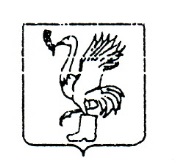 АДМИНИСТРАЦИЯ ТАЛДОМСКОГО МУНИЦИПАЛЬНОГО РАЙОНАМОСКОВСКОЙ ОБЛАСТИ
КОМИТЕТ ПО ИМУЩЕСТВУ И ЗЕМЕЛЬНЫМ ОТНОШЕНИЯМ
       Телефон: 3-33-27                                       . Талдом, пл. К. Маркса, 12________________№___________							В редакцию газеты «Заря»Комитет по имуществу и земельным отношениям Администрации Талдомского муниципального района Московской области, в соответствии со ст 39.10 Земельного кодекса Российской Федерации, информирует о предоставлении в безвозмездное срочное пользование, СТСН «Восход» сроком на 5 (лет) лет, земельного участка: -площадью 76 031 кв.м. на землях населенных пунктов, вид разрешенного использования – ведение садоводства, расположенного в границах Талдомского муниципального района, местоположением: Московская область, Талдомский р-н, р.. Запрудня, в кадастровом квартале 50:01:0050230;Со схемой расположения земельного участка можно ознакомиться в Комитете по имуществу и земельным отношениям Администрации Талдомского муниципального района Московской области по адресу: Московская область, город Талдом, пл. Карла Маркса, д. 12, каб. 3. Время приема вторник с 09.00-17.00 (перерыв на обед с 12.30 до 14.00).Лица, чьи интересы затрагивает  предоставление в аренду данного земельного участка, в течение тридцати дней со дня опубликования извещения в праве подавать заявления. Дополнительную информацию можно получить по адресу: Московская область, город Талдом, пл. Карла Маркса, д. 12. каб. 3, тел. 8 49620 3-33-27 доб. 211.Председатель Комитета по имуществу и земельным отношениям 							Н.Н. Никитухин Брызгалова М.А..8(49620)3-33-27 доб. 211